TVIRTINUDirektorė Ramutė Bužinskienė 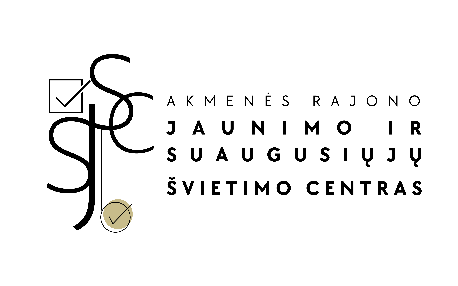 AKMENĖS RAJONO JAUNIMO IR SUAUGUSIŲJŲ ŠVIETIMO CENTRAS 2024 M. KOVO MĖNESIO KVALIFIKACIJOS TOBULINIMO RENGINIŲ PLANAS RENGINIAI PAGAL VALSTYBINIŲ IR SAVIVALDYBIŲ MOKYKLŲ VADOVŲ, JŲ PAVADUOTOJŲ UGDYMUI, UGDYMĄ ORGANIZUOJANČIŲ SKYRIŲ VEDĖJŲ, MOKYTOJŲ IR PAGALBOS MOKINIUI SPECIALISTŲ2023–2025 METŲ KVALIFIKACIJOS TOBULINIMO PRIORITETUS 1. prioritetas. Skaitmeninių kompetencijų stiprinimas. 2. prioritetas. Kompetencijų, reikalingų įtraukties principui įgyvendinti, tobulinimas. 	3. prioritetas. Pilietinio ugdymo kompetencijų stiprinimas. 4. prioritetas. Ugdymo praktikos ir didaktikos kompetencijų tobulinimas.5. prioritetas. Lyderystės ugdymui ir mokymuisi kompetencijų tobulinimas.__________________________________Eil.Nr.Vykdymo data, laikasRenginysLektorius, pranešėjas, organizatoriusDalyvių tikslinė grupėVykdymo vietaMETODINĖ VEIKLAMETODINĖ VEIKLAMETODINĖ VEIKLAMETODINĖ VEIKLAMETODINĖ VEIKLAMETODINĖ VEIKLA1.2024-03-13Pradžia 13.00 val.Akmenės rajono ikimokyklinio ugdymo įstaigų vadovų metodinės grupės užsiėmimasRoma Lupeikienė, ikimokyklinio ugdymo įstaigų vadovų metodinės grupės pirmininkėRajono ikimokyklinių ugdymo įstaigų vadovaiNaujosios Akmenės IKU mokyklos skyrius ,,Žvaigždutė“2. 2024-03-15Pradžia9.00 val.Akmenės rajono socialinių pedagogų metodinio būrelio užsiėmimasRasa Noreikienė, socialinių pedagogų metodinio būrelio pirmininkėRajono socialiniai pedagogaiAkmenės rajono Akmenės gimnazija3.2024-03-21Pradžia15.00 val.Akmenės rajono gamtos mokslų metodinio būrelio užsiėmimasŽydrė Bartkuvienė, gamtos mokslų metodinio būrelio pirmininkėRajono biologijos mokytojaiVirtuali aplinka4.2024-03-25Pradžia11:30 val.Akmenė rajono meno mokyklos metodinio būrelio užsiėmimasŽydrūnė Kazlauskaitė, meno mokyklos metodinio būrelio pirmininkėRajono meno mokyklos pedagogaiVirtuali aplinkaOLIMPIADOS, KONFERENCIJOS, KONKURSAI, PROJEKTAI IR KITAOLIMPIADOS, KONFERENCIJOS, KONKURSAI, PROJEKTAI IR KITAOLIMPIADOS, KONFERENCIJOS, KONKURSAI, PROJEKTAI IR KITAOLIMPIADOS, KONFERENCIJOS, KONKURSAI, PROJEKTAI IR KITAOLIMPIADOS, KONFERENCIJOS, KONKURSAI, PROJEKTAI IR KITAOLIMPIADOS, KONFERENCIJOS, KONKURSAI, PROJEKTAI IR KITA1.2024-03-06Tarptautinis jaunimo epistolinio rašinio konkursasAkmenės rajono jaunimo ir suaugusiųjų švietimo centro administracijaAkmenės rajono mokiniaiAkmenės rajono jaunimo ir suaugusiųjų švietimo centras2.2024-03-07Pradžia10.00 val.Akmenės rajono  specialiųjų ugdymosi poreikių turinčių mokinių kovo 11-osios integruota pamoka-viktorina
 ,,Aš tikrai myliu Lietuvą“Akmenės rajono Dabikinės Vladimiro Zubovo mokytojaiAkmenės rajono mokyklų 5-10 klasių mokiniai, turintys specialiųjų ugdymosi poreikiųAkmenės rajono Dabikinės Vladimiro Zubovo mokykla3.2024-03-12 Lietuvos mokinių geografijos olimpiada (9-12/I-IV gimnazijos kl.)Akmenės rajono jaunimo ir suaugusiųjų švietimo centro administracijaRajono 9-12/I-IV 
gimnazijos klasių mokiniaiAkmenės rajono jaunimo ir suaugusiųjų švietimo centras4.2024-03-21Matematikos konkursas ,,Kengūra“Akmenės rajono jaunimo ir suaugusiųjų švietimo centro administracijaAkmenės rajono mokiniaiVirtuali aplinka5. 2024-03-26Akmenės rajono savivaldybės 3-4 klasių mokinių matematikos olimpiadaAkmenės rajono jaunimo ir suaugusiųjų švietimo centro administracijaAkmenės rajono 3-4 kl. mokiniaiNaujosios Akmenės ,,Saulėtekio" progimnazija6.2024-03-28Lietuvos mokinių technologijų olimpiadaAkmenės rajono jaunimo ir suaugusiųjų švietimo centro administracijaRajono 8 kl.9-12/I-IV gimnazijos klasių mokiniaiAkmenės rajono Ventos gimnazija7. 2024-03-28Pradžia 10.00 val.Pradinių klasių ir priešmokyklinių grupių mokinių kūrybos respublikinės konferencijos„Kuriame – save išsakome“ ,tema „Visa kūryba tau, mano Lietuva!”Akmenės rajono Ventos gimnazijos pradinių klasių mokytojų metodinė grupėAkmenės rajono, Mažeikių rajono mokyklų pradinių klasių mokiniai ir priešmokyklinių grupių vaikaiAkmenės rajono Ventos gimnazijaVIEŠIEJI RENGINIAI: PARODOS, EKSKURSIJOS IR KITAVIEŠIEJI RENGINIAI: PARODOS, EKSKURSIJOS IR KITAVIEŠIEJI RENGINIAI: PARODOS, EKSKURSIJOS IR KITAVIEŠIEJI RENGINIAI: PARODOS, EKSKURSIJOS IR KITAVIEŠIEJI RENGINIAI: PARODOS, EKSKURSIJOS IR KITAVIEŠIEJI RENGINIAI: PARODOS, EKSKURSIJOS IR KITA1.Nuo 2024-03-01 iki2024-04-30Respublikinio ikimokyklinio ir priešmokyklinio amžiaus vaikų, tėvų ir mokytojų virtualaus ekologinio - kūrybinio projekto - parodos„Šypsos pievoje žiedai, ten gyvena vabalai“Akmenės rajono Papilės Simono Daukanto gimnazijos ikimokyklinio ugdymo skyrius ,,Kregždutė“Ikimokyklinio ir priešmokyklinio ugdymo mokytojai, įstaigų bendruomenėPapilės Simono Daukanto gimnazija2.Nuo 2024-03-18 iki 2024-04-30Ikimokyklinio ir priešmokyklinio amžiaus vaikų ir pedagogųRespublikinio kūrybinio projekto – parodos„Raidžių pieva. 2024“Akmenės rajono Ventos gimnazijos ikimokyklinio ugdymo skyrius „Berželis“Ikimokyklinio ir priešmokyklinio amžiaus vaikai,mokytojai, pagalbos vaikui specialistai, ugdytinių tėveliai (globėjai).Virtuali aplinka(Facebook grupę Raidžių pieva. 2024.)